ІІI етапВсеукраїнської учнівської олімпіади з географії8 класм. Київ, 8 лютого 2022 р.Яке співвідношення природна зона – тип ґрунту, характерний для неї, є правильним?А тайга – бурі лісовіБ широколисті ліси – червоноземи В вічнозелені твердолисті ліси і чагарники – коричневіГ пустелі – каштанові.2. На малюнку зображено… 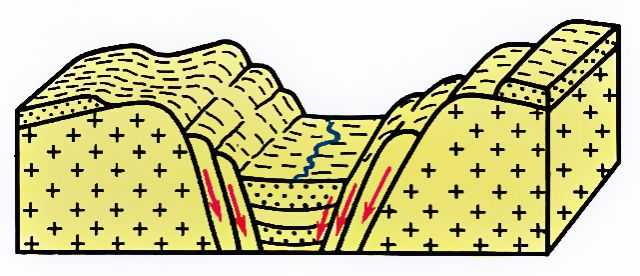 3. Визначте правильний варіант ланцюга «форма рельєфу – генетичний тип рельєфу – геологічний процес».А зсув – карстовий – робота підземний водБ кар’єр – техногенний – робота льодовикаВ лійки – денудаційний – робота вітру.Г яр – водно-ерозійний – робота поверхневих текучих вод.4. Чому дорівнює географічна широта населеного пункту, для якого кут між Полярною зорею і точкою зеніту становить 35° 10´?А 54° 50´ пн. ш.	Б 35° 10´ пн. ш.	В 44° 50´ пн. ш.	Г 45° 10´ пн. ш.                        2 бали5. Назвіть дерево, найпоширеніше у Карпатах.6. Виберіть річку,  гирло якої розташоване в районі зіткнення літосферних плит.7. Восени буває короткочасне повернення теплої сонячної погоди, яке в народі називають «бабиним літом». За змістом уривку з літературного твору визначте метеорологічну ознаку «бабиного літа»: «…ясно і сонячно, легкий вітерець ледь погойдує павутину, ще в денному теплі ніжиться зелене й золотаве листя, а вже ніч дихне свіжістю першого приморозку…».8. Який із вказаних масштабів дозволяє найбільш детально відобразити місцевість?А 1:100 000       Б 1:50 000      В 1:500 000      Г 1:1 000 000.10. Назвіть природній заповідник, де охороняється єдина в Україні цінна ділянка лучного степу в лісостеповій зоні. А Михайлівська цілинаБ КанівськийВ Єланенецький степГ Дніпровсько-Орільський.  11. За наведеними прямокутними координатами точок з’ясуйте, яка з них знаходиться найближче до екватора.А Х= 6064350, Y= 4308500     Б Х= 6066500, Y= 4307750В Х= 6067350, Y= 4309250     Г Х= 6066750, Y= 4307150.  2 бали12. Яка з перелічених характеристик НЕ є ознакою топографічної карти?А загальногеографічна за змістомБ майже немає спотвореньВ має масштаб від 1:200 000 до 1:000 000Г відображається кілометрова сітка.Дайте пораду мандрівнику,  в якому напрямку йому необхідно рухатися до найближчого океанічного узбережжя, якщо він заблукав у пустелі Наміб у червні та бачить опівдні власну тінь попереду себе.А повернути ліворуч      Б повернути праворуч   В рухатись прямо в тому ж напрямку    Г повернути назад.14. Селище, розташоване на глинистих пагорбах, опинилося в центрі сильної тривалої зливи. Місцевій владі необхідно спрогнозувати наслідки стихійного лиха та поінформувати мешканців про рівень загрози й місцеА розвитку карстуБ утворення зсувуВ просідання ґрунтуГ поглиблення балки.15. Для якого міста України характрона ця кліматична діаграма?16. Укажіть історико-географічний регіон України, який знаходиться на території Румунії17. Закінчіть речення: «Зближення меридіанів – це кут, який утворюється між…»А дійсним і магнітним меридіанами Б лінією кілометрової сітки і дійсним меридіаномВ лінією кілометрової сітки і магнітним меридіаном Г горизонталями.18.  Туристи йшли з бази до озера у північно-східному напрямку. За яким азимутом відбуватиметься їхнє повернення на туристичну базу?А 270˚                  Б 45˚                   В 225˚                  Г 315˚.19. У місті стрімко збільшується обсяг використання підземних вод для побутових і промислових потреб. Які напрямки моніторингу навколишнього середовища допоможуть попередити можливі негативні наслідки в цьому місті?А картографування проявів водної ерозії, прогнозування зсувів	Б спостереження за розвитком карсту, прогнозування просіданьВ аналіз якості ґрунтів, прогноз місць вторинного засолення Г контролювання вологості повітря, прогноз утворення туманів.20. Виберіть правильну відповідність: об’єкт Всесвітньої спадщини ЮНЕСКО – країна, в якій він розташований…21. Укажіть, який вітер Південної Америки описано у поданому уривку: «30-го січня стояла звична спека, справжнє пекло, від якого не рятували тенти, натягнуті над палубою. Раптово показники барометра стали різко падати. Налетів страшний холодний вітер. Транспорт втримався на якорях, але його розвернуло на сто вісімдесят градусів, протягнувши по дну якорі. На березі був намет, проте він лише промайнув у повітрі і зник. Шлюпку, яку матроси фарбували на березі, розбило так, що вона годилася лише на дрова».22. Товтри (Медобори), що окремими пасмами  простягаються поперек Подільської височини, – це …23. Визначте висоту полуденного Сонця 22 червня в точці Х з координатами 50º пн. ш., 36º сх. д.А 69˚ 30'.Б  67˚ 30'.В. 63˚ 30'.Г  70˚ 30'       3 бали24. Яка з тез, що характеризує гідрологічні особливості України, є помилковою?А Річки України належать лише до трьох річкових систем Б Більшість річок є рівниннимиВ Річки живляться переважно талими сніговими водамиГ Найгустіша річкова мережа в горах Карпати.25. На скільки максимально може відрізнятися місцевий сонячний час від поясного (без врахування адміністративних меж)?26. У якій проєкції складаються карти Антарктиди та Арктики?А циліндричнійБ конічнійВ азимутальнійГ умовній.27. Положення Землі на орбіті (схема ліворуч) сьогодні, 8 лютого…               А між точками Б і А                 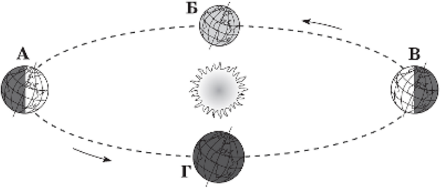   Б між точками А і Г    В між точками Г і В    Г між точками В і Б.  28. Відстань від пункту А (64° пн. ш., 60° сх. д.) до пункту В (44° пд. ш., 60° сх. д.) становить…А 2220 км        Б 2000 км        В 11 988 км     Г 0 км.  3 бали29. Укажіть точку з найменшою абсолютною висотою.30. Визначте магнітний азимут  на точку В, якщо дійсний азимут  становить 32° 18', а магнітне схилення, яке вказане на топографічній карті, є східним і дорівнює 1° 48'. А 30° 30'Б 34° 06'В 120° 30'Г 59° 06'.Відповіді на тести А грабенБ скидВ горстГ підкид.А сосна звичайнаБ ялина європейськаВ  ялиця білаГ бук лісовий.А ІндБ МіссуріВ НігерГ Куперс-Крік.А теплий атмосферний фронтБ тропічний циклонВ холодний атмосферний фронтГ стійкий антициклон.9. На карті (праворуч) показано три навколосвітні плавання, які здійснив …А Фернан МагелланБ Васко да ГамаВ Джеймс КукГ Христофор Колумб.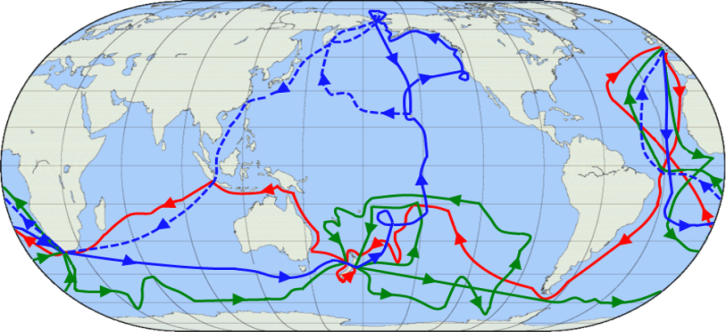 А УжгородБ ЛуганськВ ЯлтаГ Тернопіль.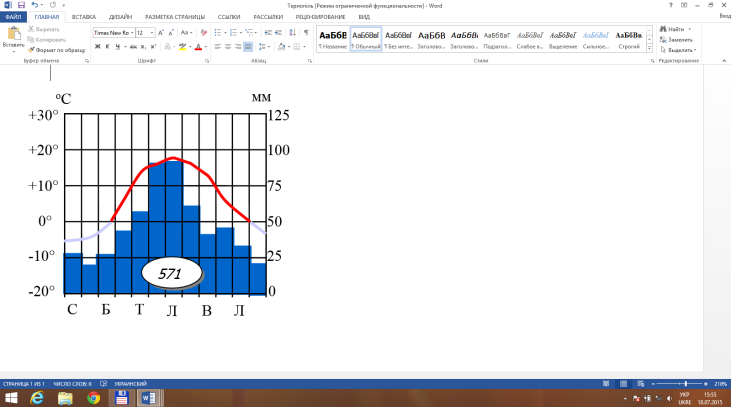 А ЛемківщинаБ ПряшівщинаВ МармарощинаГ Бессарабія.А Національний парк архіпелагу Галапагос – Коста–РікаБ Національний парк «Мамонтова печера» – КанадаВ узбережжя Козвей-Кост («Мостова Гігантів») – ІрландіяГ Тассілі-н'Адджер – Єгипет.А бораБ пітеракВ пампероГ зефірА тектонічні складкиБ давні коралові рифиВ ланцюги згаслих вулканівГ морени давніх льодовиків.А на 1 годБ на 30 хвВ на 40 хвГ  на 1 год.А Б В Г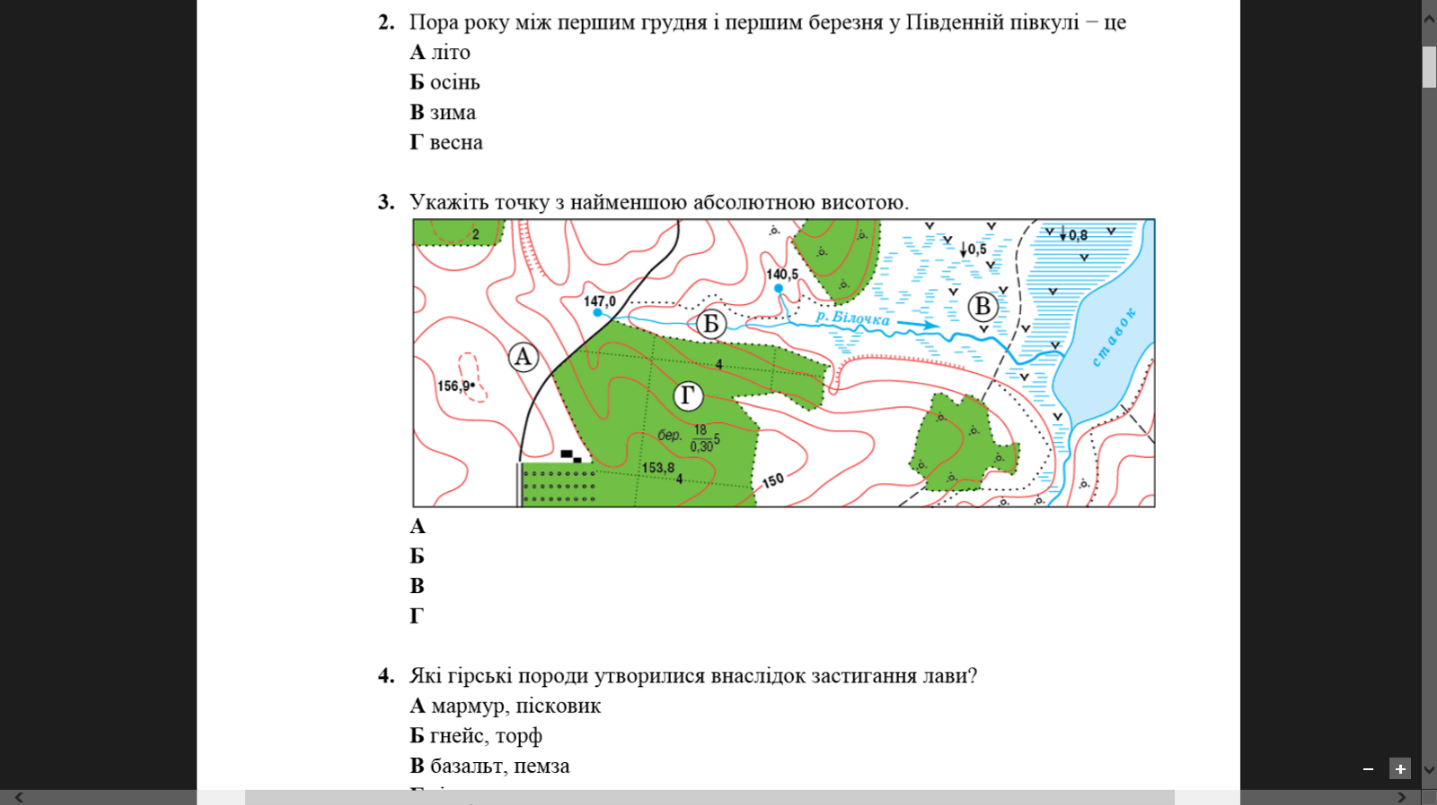 №8 клас9 клас10 клас11 клас1ВААА2АБББ3ГБГГ4ААББ5ГВАГ6АГБВ7ГБГА8БВВБ9ВГВА10АААГ11АВГБ12ВГАГ13ББВГ14БГГБ15ГБАБ16ВАБВ17БВБВ18ВББВ19ББББ20ВВАГ21ВВББ22БАГБ23ВБГВ24АГАБ25БББГ26ВВВГ27ГААБ28ВВАБ29ВВВА30АГББ